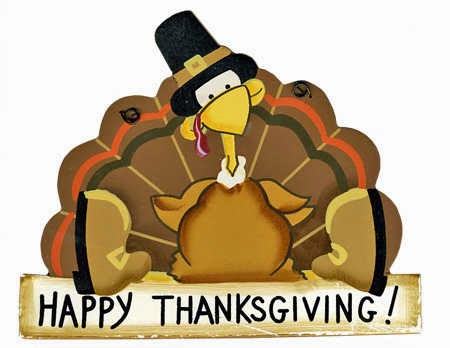 Budget Meeting TuesdayNovember 22 @ 5:00 p.m!